附件1基层体育场地设施建设标准（仅供参考）一、篮球场1.球场面积（含无障碍区）不得少于32m×19m=608㎡。2.球场设施包括水泥地面基础与面层、灯光线路和灯柱、围网。建设场地基础施工应按混凝土篮球场地建设标准实施。其中29m×16m铺设厚6mm硅PU塑胶面层，周边3.5m×2m做厚1㎜硅PU面漆。3.配套设施：⑴移动式篮球架1副；⑵灯光系统：低杆照明，1000W×8组。需按灯柱电缆线路布置图预埋管线，在球场效果图灯柱预留电线管线出口，并将外接电源引至球场电源开关控制箱，控制箱距离球场边（端）线不超过20米，控制箱和铁管须有可靠接地，接地电阻不得大于4欧姆。    ⑶围网系统（可选）：3.5m高金属围网(组装式）。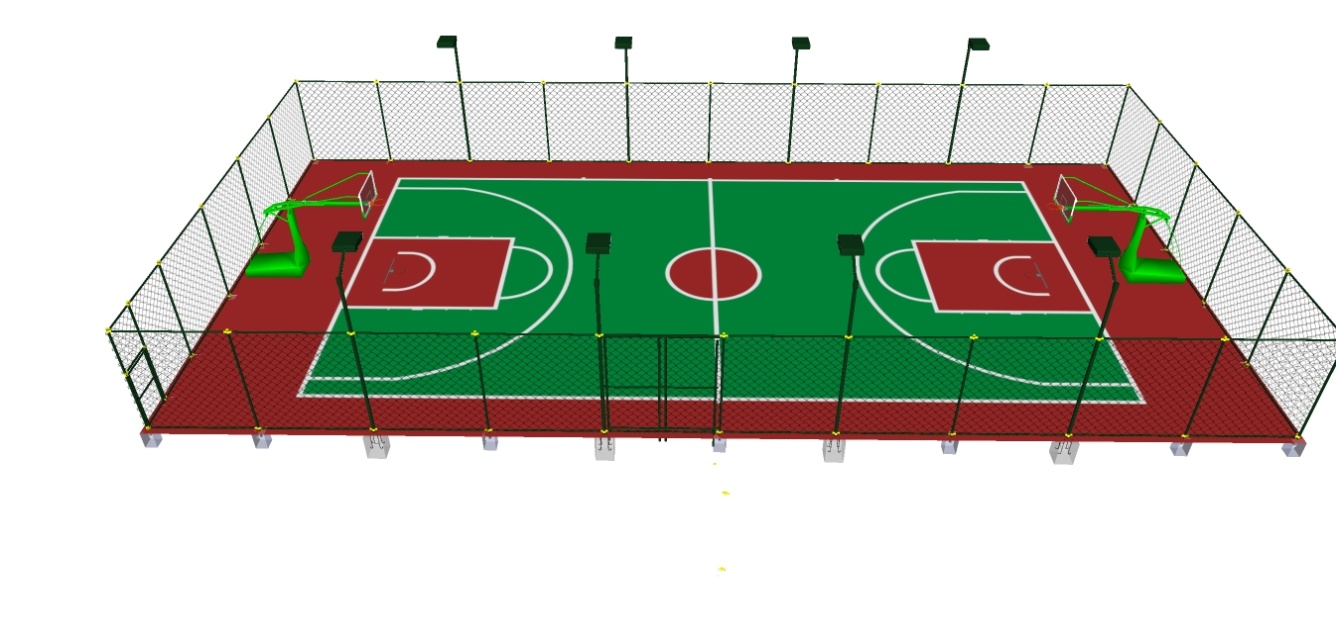 篮球场-效果图二、健身苑1.场地大小尽量不小于20m（长）×10.m（宽），也可不规则场地，面积至少达到200㎡。2.基础建设要求：各单位要对地面作平整夯实、沙池砌墙体（压顶采用弧形做法，不宜采用直角做法）及安装排水管道并铺设10CM细石子泄水层（沙坑深度约40cm,如超过深度，应先铺普通沙）。3.配套器材（可选）：儿童健身组合器材1套（可选跷跷板、荡桥、攀岩墙、直型滑梯、S型滑梯、吊桩、爬网、天梯、肋木架、高低单杠、儿童双人秋千）。4.石英砂约75m3(250㎡×30) 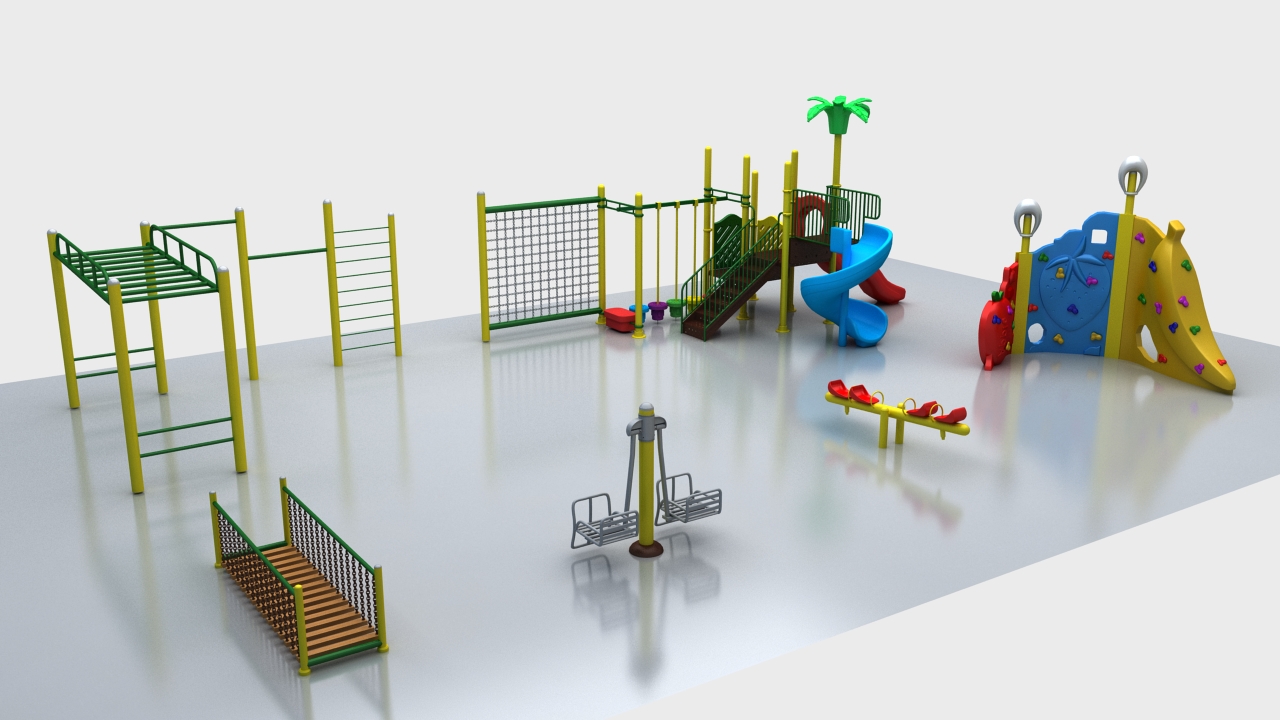 儿童沙滩健身苑-效果图三、健身路径室外健身路径所使用器械应符合新国标标准并通过认证。新建整条健身路径不得少于12件器械。四、小足球场1.场地大小：25-42m（长）×15-25m（宽）。2.围网（可选）：高4-6米金属PE围网(组装式）。3.基础建设要求：足球场水泥基础施工流程：A、水泥基础的质量要求★对基础表面平整度要求如下：平整度合格率在95%以上，5米直尺误差3MM，坡度：横向3‰，纵向5‰，表面应平坦、保证排水。★ 基础应具有一定的强度和稳定性。表面均匀坚实、无裂缝，无烂边麻面，接缝平直光滑，以6000mm×6000mm左右切块为好。垫层压实，密实度大于95%，在中型碾压机压过后，无显著轮迹，无浮土松散、波浪等现象。★需考虑留伸缩缝，宽度在5毫米。基础保养期为7天。B、水泥基础施工流程 ⑴底层用压路机，采用先静后振，先慢后快的方法，碾压5-8遍。石灰土施工宜一天完成，碾压完成后必须保湿养生，不使石灰土表面干燥，也不宜过分潮湿，在未铺设下层禁止重载机械或机动车在上面行走，保证表面平整密实，无坑洼。采取措施防止表面水透入基层。在施工过程中应控制好坡度，一次成形不能薄层补贴，采取有效措施，防止表面水渗入基层，保证与下一道工序结合性。⑵地基压实处理施工完成后，进行水泥石粉稳定层摊铺，水泥石粉稳定层采用6%的水泥配不同粒径的矿粉。⑶水泥石粉稳定层摊铺完成后，进行水泥混凝土的浇注，使用的混凝土强度等级为C25，浇注厚度为100-150mm，其中水泥等主要材料必须通过物理性能测试后方可使用。浇铸水泥混凝土时不要在水泥混凝土表面抛洒水泥灰收光，应在原浆上振动收光。每6m设置一条5mm的伸缩缝，伸缩缝用沥青灌注。C、面层：足球场专用人工草    D、灯光系统：9米高杆照明，4组12盏（单盏1000W），灯柱混凝土基础：600mm×600mm×900mm深。4.配套器材：足球门1副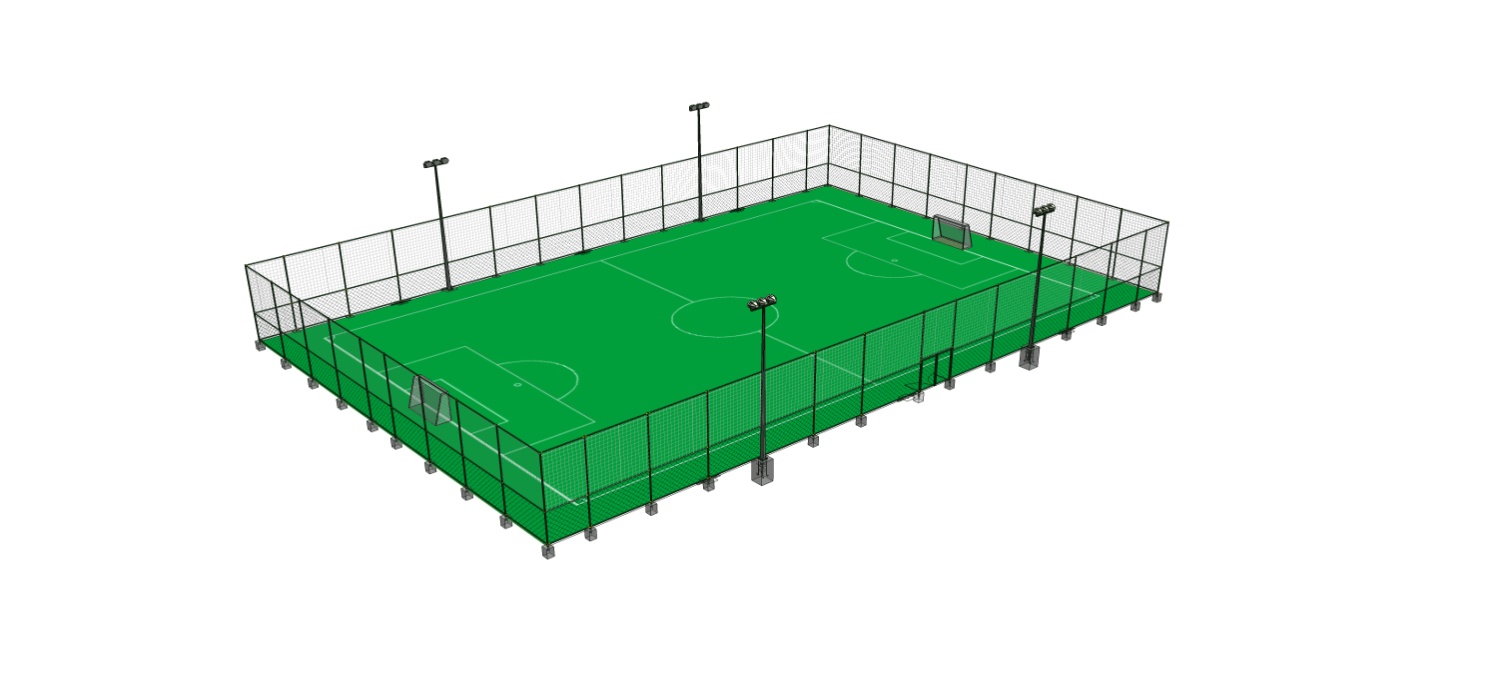 足球场-效果图附件22020年晋江市基层体育场地设施建设申请表申请单位（公章）：                    注：1.【申请建设项目】选填：A1新建篮球场、A2改建篮球场、A3新建小足球场；B1新建健身路径、B2修缮健身路径、B3新建健身苑；C1新建乒乓球场、C2新建乒乓球室;D其他公共体育设施，其中选D类时应注明具体何种场地设施。 2.附件2两页应双面打印。附件32020年晋江市基层体育场地设施建设补助申请表申请单位（公章）            项目负责人：        电话：2020年晋江市基层体育场地设施项目补助申请材料目录单场地具体地址场地具体地址按以下模式填写：（尽量详细）**村（社区）*****或**社区**小区****按以下模式填写：（尽量详细）**村（社区）*****或**社区**小区****按以下模式填写：（尽量详细）**村（社区）*****或**社区**小区****按以下模式填写：（尽量详细）**村（社区）*****或**社区**小区****申请建设项目申请建设项目申请建设项目计划建成时间负责人及电话联系人及电话项目1项目2项目3是否涉及2019年下半年以来市领导现场办公？       是 □        否□是否涉及2019年下半年以来市领导现场办公？       是 □        否□是否涉及2019年下半年以来市领导现场办公？       是 □        否□是否涉及2019年下半年以来市领导现场办公？       是 □        否□是否涉及2019年下半年以来市领导现场办公？       是 □        否□是否涉及2019年下半年以来市领导现场办公？       是 □        否□场地现状：（请附彩色图片、每个项目一张，多个项目可附后）场地现状：（请附彩色图片、每个项目一张，多个项目可附后）场地现状：（请附彩色图片、每个项目一张，多个项目可附后）场地现状：（请附彩色图片、每个项目一张，多个项目可附后）场地现状：（请附彩色图片、每个项目一张，多个项目可附后）场地现状：（请附彩色图片、每个项目一张，多个项目可附后）承若书我单位申请建设              项目，具体包括建设             、           、           、          、           等，场地（设施）面积           平方米，该项目位于                      ，并提供建设用地          平方米，为保障项目建设任务顺利完成，特承若如下：若确定我单位申报项目作为补助建设项目，将按上述承诺事项抓紧进行项目规划、建设，并保证在2020年11月15日前完成项目建设。如未能按时完成的，影响市委市政府为民办实事工作进度，将承担相应责任。       单位负责人（签字）：       联系电话：                                   申请单位公章                                     2020年   月   日镇（街道）文体服务中心（社会事务办）意见：   联络人：   手  机：                                 （公章）                                       2020年   月   日场地具体地址场地具体地址项目管理人：场地具体地址场地具体地址联系电话：申请补助项目申请补助项目申请补助项目完成建设时间完成建设时间是否按《补助办法》要求建设是否按《补助办法》要求建设是否按《补助办法》要求建设1.是：□      否：□是：□      否：□是：□      否：□2.是：□      否：□是：□      否：□是：□      否：□3.是：□      否：□是：□      否：□是：□      否：□建设总投资：          （万元）建设总投资：          （万元）建设总投资：          （万元）建设总投资：          （万元）申请补助金额：          （万元）申请补助金额：          （万元）申请补助金额：          （万元）申请补助金额：          （万元）（请附清晰彩色图片、每个项目一张，多个项目可附后）（请附清晰彩色图片、每个项目一张，多个项目可附后）（请附清晰彩色图片、每个项目一张，多个项目可附后）（请附清晰彩色图片、每个项目一张，多个项目可附后）（请附清晰彩色图片、每个项目一张，多个项目可附后）（请附清晰彩色图片、每个项目一张，多个项目可附后）（请附清晰彩色图片、每个项目一张，多个项目可附后）（请附清晰彩色图片、每个项目一张，多个项目可附后）镇（街道）文体服务中心（社会事务办）审核意见：   联 络 人：   联系电话：                                （公章）                                         2020年  月  日镇（街道）文体服务中心（社会事务办）审核意见：   联 络 人：   联系电话：                                （公章）                                         2020年  月  日镇（街道）文体服务中心（社会事务办）审核意见：   联 络 人：   联系电话：                                （公章）                                         2020年  月  日镇（街道）文体服务中心（社会事务办）审核意见：   联 络 人：   联系电话：                                （公章）                                         2020年  月  日镇（街道）文体服务中心（社会事务办）审核意见：   联 络 人：   联系电话：                                （公章）                                         2020年  月  日镇（街道）文体服务中心（社会事务办）审核意见：   联 络 人：   联系电话：                                （公章）                                         2020年  月  日镇（街道）文体服务中心（社会事务办）审核意见：   联 络 人：   联系电话：                                （公章）                                         2020年  月  日镇（街道）文体服务中心（社会事务办）审核意见：   联 络 人：   联系电话：                                （公章）                                         2020年  月  日项目申请单位：（公章）项目申请单位：（公章）项目申请单位：（公章）项目申请单位：（公章）项目申请单位：（公章）序号材料名称镇（街道）初审镇（街道）初审备注序号材料名称材料齐全符合要求备注1补助经费申请表是：□否：□是：□否：□2申请材料目录单是：□否：□是：□否：□3场地设施支出票据等凭证或项目结算清单是：□否：□是：□否：□4项目建设合同应包含建设清单，并明确体现《办法》要求的内容是：□否：□是：□否：□5项目验收单单纯购买器械的，提供收货签收材料是：□否：□是：□否：□6场地设施全景彩色图是：□否：□是：□否：□7其他：是：□否：□是：□否：□注：1.一个村（社区）涉及1个以上项目的，且项目分别建设，则每一个项目应单独填报目录单。2.材料不齐、没有按《斑竹办法》要求建设的，将影响补助金额。注：1.一个村（社区）涉及1个以上项目的，且项目分别建设，则每一个项目应单独填报目录单。2.材料不齐、没有按《斑竹办法》要求建设的，将影响补助金额。注：1.一个村（社区）涉及1个以上项目的，且项目分别建设，则每一个项目应单独填报目录单。2.材料不齐、没有按《斑竹办法》要求建设的，将影响补助金额。注：1.一个村（社区）涉及1个以上项目的，且项目分别建设，则每一个项目应单独填报目录单。2.材料不齐、没有按《斑竹办法》要求建设的，将影响补助金额。注：1.一个村（社区）涉及1个以上项目的，且项目分别建设，则每一个项目应单独填报目录单。2.材料不齐、没有按《斑竹办法》要求建设的，将影响补助金额。